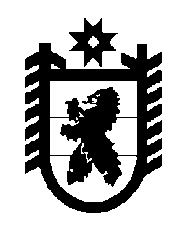 Российская Федерация Республика Карелия    УКАЗГЛАВЫ РЕСПУБЛИКИ КАРЕЛИЯО Министре здравоохранения и социального развития 
Республики КарелияВ соответствии с пунктом 10 статьи 51 Конституции Республики Карелия  назначить с 6 февраля 2015 года Хидишяна Ерванда Арутюновича Министром здравоохранения и социального развития Республики Карелия.           Глава Республики  Карелия                                                               А.П. Худилайненг. Петрозаводск6 февраля 2015 года№ 9